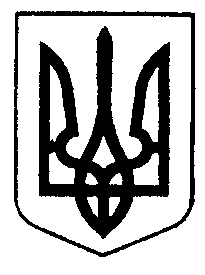 РІВНЕНСЬКА МІСЬКА РАДАВИКОНАВЧИЙ КОМІТЕТ	РІШЕННЯ	                 ПРОЄКТ	_____________________                м. Рівне		                №___________Про встановлення ТОВ «АльтернативнаТеплова Компанія» тарифів на виробництво теплової енергії на установках з використаннямальтернативних джерел енергії           Керуючись підпунктом 2 пункту "а" статті 28, частиною першою статті 52, частиною шостою статті 59 Закону України «Про місцеве самоврядування в Україні», статтями 13 та 20 Закону України «Про теплопостачання», враховуючи середньозважені тарифи на теплову енергію, вироблену з використанням природного газу для потреб споживачів, розраховані Державним агентством з енергоефективності та енергозбереження України (затверджені 25.09.2023) та на підставі заяви ТОВ «Альтернативна Теплова Компанія» від 03.10.2023 № 70, виконавчий комітет Рівненської міської ради ВИРІШИВ:          1. Установити ТОВ «Альтернативна Теплова Компанія» тарифи на виробництво теплової енергії на установках з використанням альтернативних джерел енергії:          1) для потреб установ та організацій, що фінансуються з державного чи місцевого бюджету, у розмірі 2 738,68 грн/Гкал (без ПДВ);          2) для потреб населення у розмірі 1 899,34 грн/Гкал (без ПДВ).                    2. ТОВ «Альтернативна Теплова Компанія» забезпечити офіційне оприлюднення цього рішення в засобах масової інформації та інформування споживачів по суті цього рішення.3. Це рішення набирає чинності з дня його офіційного оприлюднення на сайті Рівненської міської ради та її виконавчого комітету і застосовується з початку опалювального сезону 2023-2024 років в Рівненській міській територіальній громаді, визначеного розпорядженням міського голови.1) Тарифи, установлені цим рішенням на виробництво теплової енергії на установках з використанням альтернативних джерел енергії для потреб населення, не підлягають застосуванню ТОВ «Альтернативна Теплова Компанія», протягом дії воєнного стану в Україні та шести місяців після місяця, в якому воєнний стан буде припинено або скасовано, у зв’язку з запровадженим мораторієм на підвищення цін (тарифів) у сфері теплопостачання та визначеними гарантіями, що надаються суб’єктам господарювання, згідно з Законом України «Про особливості регулювання відносин на ринку природного газу та у сфері теплопостачання під час дії воєнного стану та подальшого відновлення їх функціонування» від 29.07.2022 № 2479-IX (із змінами, внесеними Законом України «Про внесення змін до деяких законів України щодо відновлення та «зеленої» трансформації енергетичної системи України» від 30.06.2023 № 3220-IX).2) ТОВ «Альтернативна Теплова Компанія», протягом дії воєнного стану в Україні та шести місяців після місяця, в якому воєнний стан буде припинено або скасовано,  для потреб населення застосовувати тариф на виробництво теплової енергії на установках з використанням альтернативних джерел енергії у розмірі  1 603,81 грн/Гкал (без ПДВ), згідно з цим рішенням, рішенням виконавчого комітету Рівненської міської ради від 01.01.2022 № 2, рішенням виконавчого комітету Рівненської міської ради від 28.10.2022 № 154, яким для потреб населення встановлений тариф, що застосовувався станом на 24.02.2022.3) ТОВ «Альтернативна Теплова Компанія» для потреб установ та організацій, що фінансуються з державного чи місцевого бюджету, застосовувати тариф на виробництво теплової енергії на установках з використанням альтернативних джерел енергії (крім населення), встановлений цим рішенням.4. Контроль за виконанням цього рішення доручити заступнику міського голови Артему Ганущаку, виконуючому обов’язків директора Департаменту економічного розвитку Рівненської міської ради Валентині Веремко, а організацію його виконання – директору ТОВ «Альтернативна Теплова Компанія» Роману Шведу.Cекретар міської ради			                  Віктор ШАКИРЗЯН